\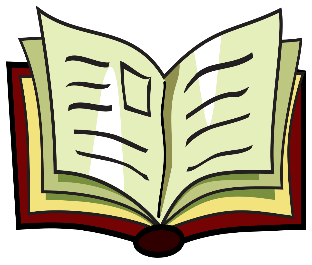 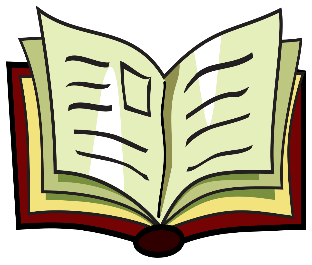 Summer Reading Assignment Incoming First GradeStudents may choose 1 of the following (3) books for their summer reading assignment. Books may be digitally accessed at http://read.dadeschools.net in axis 360. These books are also available on amazon for purchase.Leo the Late Bloomer  by Robert KrausSheep Lost  by Nancy ShawDraw a picture of your favorite page. Explain in writing why this is your favorite. Use evidence from the text to support your answer.Benny and Penny in Lost and Found  by Geoffrey HayesMake a mobile or poster showing words or pictures of important ideas, events or information presented in the story.Summer reading assignment is due Friday, September 3rd.This assignment is worth 1 Reading grade.